บทเรียนการสนับสนุนการปฏิรูประบบสร้างเสริมสุขภาพ เขต 11  สุราษฎร์ธานี (ภาคใต้ตอนบน)นายทวีวัตร  เครือสาย  และคณะ1.บริบทและสถานการณ์พื้นที่ภาคใต้ตอนบน  	ทศวรรษที่ผ่านมา กระแสการตื่นตัวในเรื่องของการปฏิรูประบบสุขภาพและสุขภาวะของคนไทย กลายเป็นความเคลื่อนไหวที่เห็นอย่างชัดเจนในหมู่องค์กร หน่วยงานและบุคลากรด้านสุขภาพ ตลอดจนชุมชนที่เข้มแข็งในหลายๆพื้นที่ ก่อให้เกิดปัจจัยสำคัญประการหนึ่งที่เป็นเครื่องมือชี้ทิศทาง นโยบายและยุทธศาสตร์ เพื่อนำพาประเทศไปสู่สังคมสุขภาวะ การดำเนินงานของเครือข่ายสร้างเสริมสุขภาพภาคใต้ตอนบน  มีสนับสนุนการพัฒนาการดำเนินงานสร้างเสริมสุขภาพในระดับพื้นที่เพื่อให้เกิดระบบจัดการสุขภาพชุมชนท้องถิ่น โดยความร่วมมือและสนับสนุนจาก สช. สสส. สจรส.มอ  สธ.  ฉะนั้นการสร้างการเรียนรู้ร่วมกันผ่านการปฏิบัติ (Interative Learning Through Action)  ให้มีความสามารถรับมือกับสถานการณ์ในอนาคตได้อย่างมีประสิทธิภาพนั้น   ต้องมีระบบสนับสนุนเอื้ออำนวยให้เกิดการสานงาน  เสริมพลัง    ยกระดับปฏิบัติการพื้นที่ร่วมกับกลไกการดำเนินงานในระดับจังหวัด  อำเภอ ชุมชนท้องถิ่น   สู่ความมั่นคงทางสุขภาวะ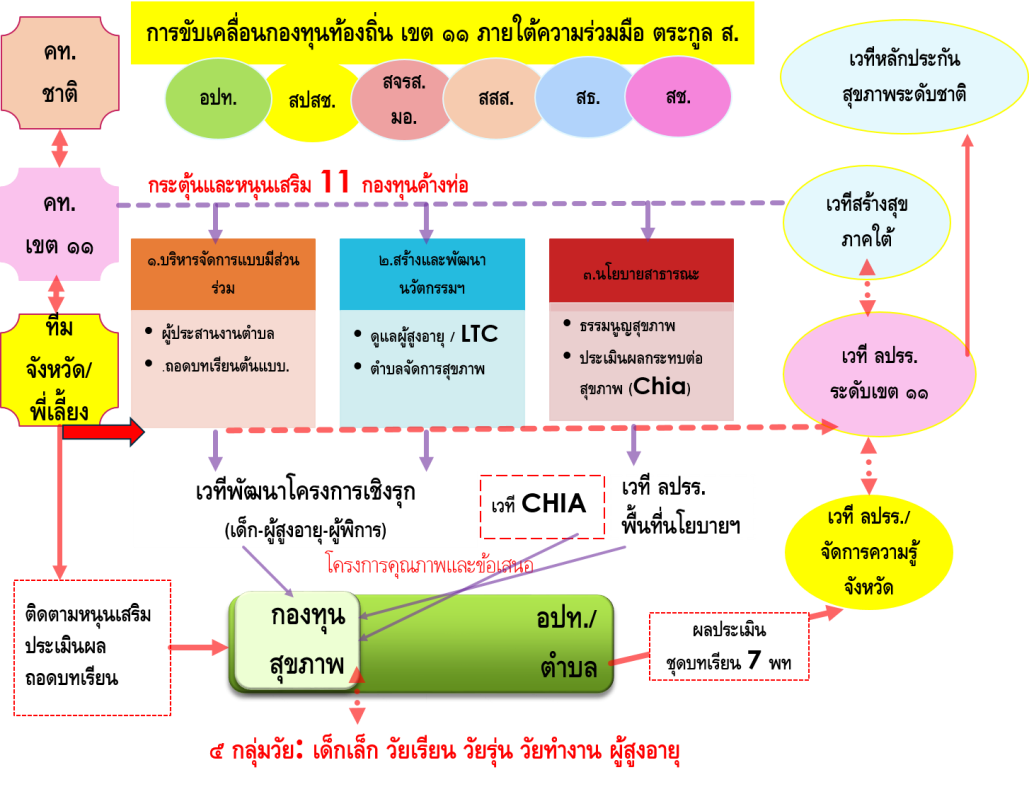 กลไกทางสุขภาพสำคัญระดับพื้นที่ท้องถิ่น คือ กองทุนหลักประกันสุขภาพระดับท้องถิ่น จำนวน 559 กองทุน  ซึ่งหากประเมินประสิทธิภาพการบริหารจัดการกองทุนฯ แบ่งได้ 3 ระดับ กองทุนที่มีความสามารถในการบริหารจัดการกองทุนได้ดี  35 %  ( 195 กองทุน)  กองทุนที่สามารถบริหารจัดการได้ดีปานกลาง  45% ( 251 กองทุน)  และกองทุนที่ต้องปรับปรุงพัฒนาการดำเนินงาน 20%  ( 113 กองทุน)     	ในการสร้างเสริมสุขภาพได้สนับสนุนให้เกิดระบบสุขภาพชุมชนท้องถิ่นโดยใช้กองทุนสุขภาพท้องถิ่นเป็นฐานของพื้นที่ เขต 11  สุราษฎร์ธานี  ได้ที่ร่วมมือกับ สช., สสส., สธ. ,สจรส.มอ   นั้นได้มีการพัฒนานโยบายสาธารณะเพื่อสุขภาพ โดยใช้ธรรมนูญสุขภาพระดับพื้นที่    การสร้างสภาพแวดล้อมที่เอื้อต่อสุขภาพและสร้างนวัตกรรมการสร้างเสริมสุขภาพ จากการหนุนเสริมโครงการสร้างเสริมสุขภาพ สสส.   การสร้างการเรียนรู้และพัฒนาศักยภาพกรรมการกองทุนสุขภาพ และภาคีเครือข่ายสุขภาพ ให้มีขีดความสามารถพัฒนาแผนงานโครงการสร้างเสริมสุขภาพเชิงรุก  และการบริหารจัดการกองทุน    นั้นใช้ทรัพยากรจาก สปสช. เสริมศักยภาพกลไกคณะทำงานพัฒนาการดำเนินงานกองทุนสุขภาพท้องถิ่นในระดับจังหวัด/ อำเภอ  โดย (ทีมพี่เลี้ยง  Coaching )  กลางปี 2560 ได้มีเวทีเครือข่ายสุขภาพภาคใต้กับภาคียุทธศาสตร์ตระกูล ส. ณ.อำเภอ หาดใหญ่  จังหวัดสงขลา  ได้แลกเปลี่ยนแนวคิดและบทเรียนจากปฏิบัติการของกลุ่มเครือข่ายและพื้นที่  แนวทางขับเคลื่อนทางนโยบายของรัฐบาล  โดยเฉพาะหลักการการส่งเสริมสุขภาพ ตามกฎบัตรออตตาว่าชาเตอร์ ขององค์การอนามัยโลก ปี 2529   ที่ภาคีตระกูล ส. ได้ใช้เป็นแนวทางกำหนดยุทธศาสตร์  ยุทธวิธีสร้างเสริมสุขภาพของเครือข่ายและพื้นที่  ควบคู่กับประเมินกับสถานการณ์สุขภาวะชุมชนท้องถิ่นภาคใต้   ได้ร่วมกันการออกแบบการปฏิรูประบบสร้างเสริมสุขภาพภาคใต้ การจัดกลไกโครงสร้างแบบยืดหยุ่นเพื่อใช้ในการขับเคลื่อนเครือข่ายสุขภาพภาคใต้ ได้แก่ คณะทำงานสนับสนุนวิชาการ (ศวสต.)   คณะทำงานสานงาน เสริมพลังภาคใต้ (ผู้แทนกลุ่มเครือข่าย/พื้นที่)   คณะทำงานสื่อสารเพื่อการเปลี่ยนแปลง  (เครือข่ายสื่อเพื่อการสร้างเสริมสุขภาวะภาคใต้)  และคณะทำงานจัดการความรู้ (มอ.)    โดยยึดหลักการทำงานสามด้านในการปฏิรูประบบสร้างเสริมสุขภาพ คือ    “  การพึ่งตนเอง   การพึ่งกันเอง   พึ่งบริการ    ”   ประการสำคัญคือให้เกิดระบบการพึ่งกันเอง หรือ การสานงาน เสริมพลังต่อกัน   ถักทอเป็นเครือข่ายการเรียนรู้ระหว่างคณะทำงานสี่ฝ่าย  ระหว่างกลุ่มเครือข่ายสุขภาพในมิติต่างๆ  ระหว่างพื้นที่ปฏิบัติการสร้างสุขแต่ละชุมชนท้องถิ่น หรือระดับจังหวัดและอำเภอในภาคใต้กระบวนการขับเคลื่อนที่มีงานสร้างสุขภาคใต้ เป็นจุดรวมพลัง  เติมพลัง  เฉลิมฉลองความสุขความสำเร็จ  แลกเปลี่ยนเรียนรู้ร่วมกัน  หรือพื้นที่กลางของเครือข่ายสุขภาพภาคใต้ในแต่ละปี  โดยในระหว่างปีนั้นมีปฏิบัติการอย่างเข้มข้น  ทั้งการพัฒนาศักยภาพเพิ่มสมรรถนะการทำงานให้เกิดกระบวนทัศน์ใหม่  มีทักษะความสามารถให้เท่าทันโลกและสถานการณ์การเปลี่ยนแปลงที่ซับซ้อน เป็นพลวัต   เกิดการแลกเปลี่ยนเรียนรู้  ถักทอเครือข่ายสานงาน เสริมพลังต่อกัน  โดยให้มีเวทีกลุ่มเครือข่ายเชิงประเด็นควบคู่กับเวทีโซนพื้นที่ให้มีวาระหรือยุทธศาสตร์แผนงานร่วมกันทั้งในระดับชุมชนท้องถิ่น  ระดับอำเภอ  ระดับจังหวัด  ระดับเขต  มีปฏิบัติการร่วมกันตามศักยภาพของแต่ละพื้นที่   เวทีเครือข่ายระดับภาคเป็นระยะ  และใช้พลังการสื่อสารเกาะติดกับปฏิบัติการของกลุ่มเครือข่าย  ส่งและสื่อสารพลังความรู้จากพื้นที่สู่สังคมและสู่นโยบายสาธารณะพื้นที่หรือสนามปฏิบัติการสร้างสุข กับโครงสร้างทางสังคม     จุดคานงัดสำคัญในสถานการณ์ปัจจุบันสนามปฏิบัติการระดับชุมชนท้องถิ่นหรือตำบล ซึ่งอาจจะเริ่มจากกลไกกองทุนหลักประกันสุขภาพระดับท้องถิ่น หรือกลไกอื่นที่มีศักยภาพอยู่แล้วก็ได้ อาทิ  สวัสดิการชุมชน  กลุ่มเครือข่ายองค์กรชุมชน  คณะทำงานหรือคณะกรรมการที่มีอยู่แล้วในพื้นที่    ในระดับอำเภอนั้นมีกลไกสำคัญคือ คณะกรรมการพัฒนาคุณภาพชีวิตระดับอำเภอ (พชอ.)  ใช้พลังความรู้ ความรักให้เกิดการวาระร่วมหรือยุทธศาสตร์ร่วมที่เชื่อมโยงสัมพันธ์กับชุมชนท้องถิ่น  ในระดับจังหวัดใช้กลไกสมัชชาสุขภาพ หรือกลไกอื่นที่มีศักยภาพในการเชื่อมพลังกลุ่มเครือข่ายในพื้นที่ให้เกิดการเชื่อมพลังเครือข่าย มีกระบวนการนโยบายสาธารณะเพื่อสุขภาพ  ในระดับกลุ่มจังหวัดหรือระดับเขต นั้นใช้กลไก  คณะกรรมการเขตสุขภาพเพื่อประชาชน (กขป.)  เป็นช่องทางแสวงหาความร่วมมือ  ผลักดันหรือสร้างข้อเสนอเชิงนโยบายใหม่ๆ ให้เกิดแนวการปฏิบัติใหม่ บนฐานความรู้  ทั้งนี้อาจใช้กลไกอื่นที่มีศักยภาพก็ได้ เช่น คณะกรรมการหลักประกันสุขภาพแห่งชาติระดับเขต  หรือ คณะกรรมการบริหารสาธารณสุขระดับเขต หรือ คณะกรรมการอื่นที่มีอยู่แล้ว	ผลลัพธ์ที่คาดหวังให้เกิดเปลี่ยนแปลงต่อความมั่นคงทางสุขภาวะฅนใต้  บนฐานความมั่นคงทางทรัพยากรธรรมชาติ  ความมั่นคงทางอาหาร  ความมั่นคงทางสุขภาพ  และความมั่นคงทางมนุษย์ ซึ่งเป็นเป้าหมายระยะไกล  แต่เป้าหมายระยะใกล้คือ   เกิดความสำเร็จในการดูแลสุขภาพที่จะนำไปสู่ระบบสุขภาพชุมชน และการพึ่งตนเองของชุมชนท้องถิ่นในกาลอนาคต   ตัวชี้วัดความสำเร็จที่สำคัญ เช่น มีกิจกรรมหรือโครงการสร้างเสริมสุขภาพเชิงรุก  มีแผนสุขภาพเชิงรุก  มียุทธศาสตร์หรือธรรมนูญสุขภาพระดับพื้นที่   มีการใช้งบประมาณกองทุนหลักประกันสุขภาพระดับท้องถิ่น  มีระบบและกลไกเผ้าระวังสถานการณ์สุขภาพ   มีการดูแลปกป้องรักษาฐานทรัพยากรธรรมชาติ  มีระบบจัดการแหล่งอาหารชุมชน  มีการใช้พลังงานหมุนเวียน มีระบบการเรียนรู้อย่างต่อเนื่อง  เป็นต้น     เกิดการสานงาน เสริมพลัง หรือพึ่งกันเองของกลุ่มเครือข่ายสุขภาพภาคใต้ ตัวชี้วัดความสำเร็จที่สำคัญ เช่น   มีและใช้ระบบฐานข้อมูลร่วมกัน  มีกิจกรรมแลกเปลี่ยนเรียนรู้ร่วมกัน  มียุทธศาสตร์และแผนปฏิบัติการร่วมกัน เป็นต้น    เกิดการเปลี่ยนแปลงกับอำนาจเชิงโครงการสร้างทางสังคมในระดับต่างๆ ชุมชนท้องถิ่น  อำเภอ จังหวัด  ระดับเขต  ทั้งในทางนโยบายและแนวปฏิบัติที่ตอบสนองสุขภาวะคนใต้     ซึ่งจะนำไปสู่การพัฒนาระบบบริการสาธารณะ (พึ่งบริการ)  ตังชี้วัดความสำเร็จสำคัญ เช่น มีข้อบัญญัติหรือเทศบัญญัติท้องถิ่น   มียุทธศาสตร์พัฒนาคุณภาพชีวิตระดับอำเภอ     มีกลไกขับเคลื่อน  คำสั่ง  ยุทธศาสตร์หรือแผนงานแนวปฏิบัติระดับจังหวัด/ระดับเขต  ทั้งนี้การดำเนินงานการปฏิรูประบบสร้างเสริมสุขภาพ เขต 11  สุราษฎร์ธานี ในห้วงปี พศ.2561-2562  ได้ขยายกลไกการดำเนินงานของเขต 11  โดยมีมีคณะทำงานพัฒนากองทุนหลักประกันสุขภาพท้องถิ่นระดับจังหวัด/ระดับเขต (ประกอบด้วยทีมพี่เลี้ยงกองทุน/พื้นที่  ผู้แทน   อปท. สาธารณสุข  และภาคประชาสังคม ) ชึ่งมีบทบาทหน้าที่ในการพัฒนายกระดับกองทุนฯ    การติดตามและเสริมพลัง    การเชื่อมโยงกับทุนศักยภาพอื่นๆในพื้นที่   และสร้างการมีส่วนร่วมกับภาคีเครือข่ายสุขภาพอื่น  ดังนั้นเพื่อให้ขอบเขตการทำงานกว้างขวางขึ้น ขยาย  เชื่อมโยง เครือข่ายสร้างเสริมสุขภาพ ในระดับพื้นที่มากขึ้น  2.สรุปสาระสำคัญของโครงการสนับสนุนการปฏิรูประบบสร้างเสริมสุขภาพ เขต 11  สุราษฎร์ธานี (ภาคใต้ตอนบน)  การเชื่อมประสานการดำเนินงานสร้างเสริมสุขภาพผ่านกลไกสี่ระดับ เพื่อให้เกิดผลผลิต/ผลลัพธ์ ดังนี้ เกิดแผนระดับกองทุนตำบล  เกิดการบูรณาการการดำเนินงานตามประเด็นปัญหาในระดับ อำเภอเกิดวาระจังหวัด สมัชชาสุขภาพจังหวัด  ยกระดับระดับเป็นงานในระดับเขตสุขภาพ  และเกิดเครือข่ายความมั่นคงทางมนุษย์ภาคใต้       ซึ่งมีวัตถุประสงค์ 3 ประการ และมีกิจกรรมที่กำหนดไว้  ได้แก่  1)เพื่อสนับสนุนการพัฒนานโยบายสาธารณะและประเด็นยุทธศาสตร์สร้างเสริมสุขภาพระดับพื้นที่อำเภอและจังหวัดในภาคใต้ตอนบน   โดยมีกิจกรรม เช่น สนับสนุนการพัฒนายุทธศาสตร์เชิงประเด็นระดับอำเภอและระดับจังหวัด  5 จังหวัด    และกิจกรรมสนับสนุนเวทีสมัชชาสุขภาพจังหวัด 5 จังหวัดชุมพร  ระนอง  สุราษฎร์ธานี  นครศรีฯ  กระบี่2)  เพื่อพัฒนากลไกคณะทำงานระดับเขตและจังหวัด  ให้มีขีดความสามารถในการยกระดับปฏิบัติการสร้างเสริมสุขภาพโดยใช้พื้นที่เป็นตัวตั้งในพื้นที่ภาคใต้ตอนบน   โดยมีกิจกรรม  เวทีแลกเปลี่ยนเรียนรู้ของคณะทำงานระดับจังหวัด/ระดับเขต  11   กิจกรรมประชุมทีมสนับสนุนคณะทำงานระดับเขต 11   และกิจกรรมการถอดบทเรียนสังเคราะห์ความรู้จากการทำงานระดับพื้นที่3)  เพื่อสังเคราะห์บทเรียนจากการทำงานปฏิรูประบบสร้างเสริมสุขภาพในพื้นที่ให้เป็นข้อเสนอเชิงนโยบายต่อคณะกรรมการเขตสุขภาพเพื่อประชาชน(กขป)  และภาคียุทธศาสตร์  โดยมีกิจกรรม จัดประชุมติดตามประเมินผลการดำเนินงานระดับพื้นที่อำเภอ/จังหวัด   และกิจกรรมการบริหารจัดการและประสานสนับสนุนการดำเนินงานจังหวัด/ระดับเขต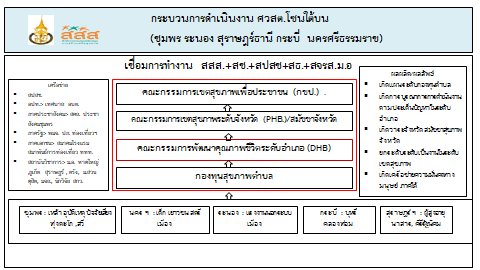 พื้นที่เป้าหมาย (นำร่อง) พื้นที่อำเภอในจังหวัด 5 จังหวัดชุมพร : อำเภอทุ่งตะโก ประเด็นปัจจัยเสี่ยงอุบัติเหตุ   จังหวัดระนอง: อำเภอเมือง ประเด็นแรงงานนอกระบบ  จังหวัดสุราษฎร์ธานี : อำเภอบ้านนาสาร  และอำเภอคีรีรัฐนิคม  ประเด็นผู้สูงอายุ    จังหวัดนครศรีธรรมราช:อำเภอเมือง  ประเด็นเด็กเยาวชน   จังหวัดกระบี่: อำเภอคลองท่อม  ประเด็นปัจจัยเสี่ยงด้านบุหรี่3.กระบวนการดำเนินงานโครงการ3.1 การจัดกลไกโครงการสร้างการดำเนินงานติดตามสนับสนุนโครงการย่อยในระดับพื้นที่ (นำร่อง) 5 จังหวัดพื้นที่ภาคใต้ตอนบน    ภายใต้โครงการปฏิรูประบบสร้างเสริมสุขภาพภาคใต้ตอนบน  ได้จัดกลไกโครงสร้างการดำเนินงานดังนี้ 1)คณะทำงานติดตามสนับสนุนระดับเขต 11  สุราษฎร์ธานี  เพื่อทำหน้าที่เอื้ออำนวย ให้คำแนะนำกระบวนการจัดทำขับเคลื่อนยุทธศาสตร์เชิงประเด็นและพัฒนาระบบสุขภาพชุมชนท้องถิ่น  โดยผ่านกลไกกองทุนหลักประกันสุขภาพระดับพื้นที่  คณะกรรมการพัฒนาคุณภาพชีวิตระดับอำเภอ (พชอ.)  คณะทำงานสมัชชาสุขภาพระดับจังหวัดหรือคณะกรรมการพัฒนาคุณภาพชีวิตระดับจังหวัด   คณะกรรมการเขตสุขภาพเพื่อประชาชน (กขป.)   โดยกลไกสนับสนุนระดับเขต 11 ได้มีผู้รับผิดชอบในระดับพื้นที่ดังนี้ พื้นที่จังหวัดชุมพร: นายธีรนันต์  ปราบราย   พื้นที่จังหวัดสุราษฎร์ธานี: นายชญานิน  เอกสุวรรณ    พื้นที่จังหวัดระนอง:นายทวีวัตร  เครือสาย  พื้นที่จังหวัดนครศรีธรรมราช : นายเชาวลิต  ลิบน้อย   พื้นที่จังหวัดกระบี่: นายไพสิทธิ  บุญญกวี 2)หน่วยประสานสนับสนุนการจัดการ (สมาคมประชาสังคมชุมพร) โดยนางพัลลภา  ระสุโส๊ะ และ นางสาวนิฮาฟีซา  นิมะมิง  ทำหน้าที่ในการติดต่อประสานงาน จัดการระบบข้อมูลสารสนเทศและการเงินบัญชี 3)กลไกทางนโยบายในระดับจังหวัดและเขตพื้นที่   ซึ่งได้ใช้ช่องทางทางนโยบายในระยะเริ่มต้นดังนี้   คณะทำงานสมัชชาสุขภาพระดับจังหวัด (4PW)     คณะอนุกรรมการหลักประกันสุขภาพแห่งชาติเขต 11 สุราษฎร์ธานี (อปสข.)  คณะกรรมการเขตสุขภาพเพื่อประชาชน (กขป.)   ซึ่งดำเนินการในรูปแบบการสื่อสารให้มีการรับรู้ข้อมูลข่าวสารแนวทางการดำเนินงาน ผ่านที่ประชุมของกรรมการในระดับเขต การใช้กลไกคณะกรรมการพัฒนาการดำเนินงานกองทุนหลักประกันสุขภาพระดับท้องถิ่นในเขต 11  สุราษฎร์ธานี  โดยคณะทำงานติดตามสนับสนุนระดับเขต  เป็นการสนับสนุนและแลกเปลี่ยนเรียนรู้ในระดับเขตหรือระดับจังหวัดเพื่อให้เกิดแผนงานโครงการสร้างเสริมสุขภาพเชิงรุก แผนยุทธศาสตร์เชิงประเด็นระดับอำเภอ และการขยายผลบทเรียนหรือรูปแบบไปสู่ปฏิบัติการสร้างเสริมสุขภาพในพื้นที่นำร่อง   5 จังหวัด  6 อำเภอ ได้แก่   1)อ.เมือง จ.นครศรีธรรมราช : ประเด็นเด็กเยาวชน มีนายเจกะพันธ์  พรหมมงคล  เครือข่ายประชาคมงดเหล้าจังหวัดนครศรีธรรมราช เป็นผู้ประสานงาน2)อ.ทุ่งตะโก จ.ชุมพร: ประเด็นอุบัติ/เหล้า  มีนางแสงนภา  หลีรัตนะ  เครือข่ายประชาคมงดเหล้าจังหวัดชุมพร เป็นผู้ประสานงาน  3)อ.เมือง จ.ระนอง :ประเด็นแรงงานนอกระบบ  มีนายสุชีพ   พัฒน์ทอง  ศูนย์ประสานงานภาคีพัฒนาจังหวัดระนอง  เป็นผู้ประสานงาน  4) อ.นาสาร  จ.สุราษฎร์ธานี : ประเด็นผู้สูงอายุ  มีนายสุวรักษ์  บุญพา สำนักงานสาธารณสุขอำเภอบ้านนาสาร   เป็นผู้ประสานงาน  5) อ.คีรีรัฐ  จ.สุราษฎร์ธานี: ประเด็นผู้สูงอายุ  มีนายสุริยา น้ำขาว  สำนักงานสาธารณสุขอำเภอบ้านนาสาร   เป็นผู้ประสานงาน  6) อ.คลองท่อม  จ.กระบี่  :ประเด็นลดปัจจัยเสี่ยง/บุหรี่  มีนางอรวรรณ  เล็กมาก สำนักงานสาธารณสุขอำเภอคลองท่อม    เป็นผู้ประสานงาน  ทั้งนี้การสนับสนุนให้เกิดเชื่อมโยงกลไกทั้งสี่ระดับ  ระดับตำบลหรือท้องถิ่น ผ่านกลไกกองทุนหลักประกันสุขภาพระดับพื้นที่       ระดับอำเภอ  ผ่านกลไกคณะกรรมการพัฒนาคุณภาพชีวิตระดับอำเภอ (พชอ.)  ระดับจังหวัด ผ่านกลไกคณะทำงานสมัชชาสุขภาพระดับจังหวัดหรือคณะกรรมการพัฒนาคุณภาพชีวิตระดับจังหวัด  ระดับเขต ผ่านกลไกคณะกรรมการเขตสุขภาพเพื่อประชาชน (กขป.)   นั้นดำเนินการในรูปแบบการสื่อสารให้มีการรับรู้ข้อมูลข่าวสารแนวทางการดำเนินงาน และความก้าวหน้าในการดำเนินงานของโครงการพื้นที่นำร่อง ข้างต้นเพื่อได้สนับสนุนการดำเนินงานในพื้นที่ ยังไม่ได้มีการนำเสนอรูปแบบหรือโมเดลการพัฒนาใหม่ ๆ ผ่านที่ประชุมของกรรมการในระดับเขต	การดำเนินงานปฏิรูประบบสร้างเสริมสุขภาพภาคใต้ตอนบน ในพื้นที่นำร่อง 5 จังหวัด ได้จัดกลไกสนับสนุนระดับเขต 11 สุราษฎร์ธานี ทำหน้าที่เอื้ออำนวย เสริมหนุนกระบวนการจัดทำขับเคลื่อนยุทธศาสตร์เชิงประเด็นและพัฒนาระบบสุขภาพชุมชนท้องถิ่น โดยผ่านกลไกกองทุนหลักประกันสุขภาพระดับพื้นที่  คณะกรรมการพัฒนาคุณภาพชีวิตระดับอำเภอ (พชอ.)  คณะทำงานสมัชชาสุขภาพระดับจังหวัดหรือคณะกรรมการพัฒนาคุณภาพชีวิตระดับจังหวัด   คณะกรรมการเขตสุขภาพเพื่อประชาชน (กขป.)  กลไกคณะทำงานพัฒนากองทุนหลักประกันสุขภาพระดับท้องถิ่น เขต 11  ได้สนับสนุนและจัดกระบวนแลกเปลี่ยนเรียนรู้ในระดับเขตหรือระดับจังหวัด เพื่อให้เกิดการขยายผลปฏิบัติการจากพื้นที่นำร่อง  ใน 5 จังหวัด  6 อำเภอ ได้แก่   จ.นครศรีธรรมราช อ.เมือง : ประเด็นเด็กเยาวชน, จ.ชุมพร อ.ทุ่งตะโก : ประเด็นอุบัติ/เหล้า  ,  จ.ระนอง อ.เมือง :ประเด็นแรงงานนอกระบบ, จ.สุราษฎร์ธานี อ.คีรีรัฐ  อ.นาสาร  : ประเด็นผู้สูงอายุ,  จ.กระบี่  อ.คลองท่อม  :ประเด็นลดปัจจัยเสี่ยง/บุหรี  4.ผลผลิตและผลลัพธ์การสนับสนุนกระบวนการเรียนรู้ได้ประยุกต์ใช้หลักการส่งเสริมสุขภาพ ตามกฎบัตรออตตาว่าชาเตอร์ ปี  29  และปัจจัยทางสังคมทางกำหนดสุขภาพ ในการพัฒนาระบบสุขภาวะชุมชนท้องถิ่น โดยเทียบเคียงหลักการ  5 มิติ ที่เป็นปัจจัยพื้นฐาน ได้แก่ 1) มีนโยบายสาธารณะที่เอื้อต่อสุขภาพ  2)มีสภาพแวดล้อมที่เอื้อต่อสุขภาพ  3)ชุมชนเข้มแข็ง (ระบบเศรษฐกิจชุมชนหรือมีสัมมาชีพเต็มพื้นที่:หมอประเวศ วะสี)  4)ระบบบริการสุขภาพแบบองค์รวม  5)การพัฒนาทักษะส่วนบุคคล (ระบบกลไกผู้นำและอาสาฯ/การเรียนรู้ :  พลเมืองผู้รอบรู้ทางสุขภาพ   ผู้นำ  อาสาสมัคร)   และระบบอื่น ๆ ที่เหมาะสมสอดคล้องกับบริบทพื้นที่   เช่น ระบบสื่อสาร  ระบบสวัสดิการ  ระบบสังคมวัฒนธรรม ระบบสวัสดิการ ระบบดูแลผู้สูงอายุ  ฯ     ทั้งนี้ในการวิเคราะห์สถานการณ์สุขภาวะพื้นที่ ได้ใช้แนวทางปัจจัยทางสังคมที่กำหนดสุขภาพ 3 ด้าน  คน – สภาพแวดล้อม-ระบบและกลไกสุขภาพ  โดยมุ่งเน้นให้เกิดการขับเคลื่อนประเด็นนั้นๆ  ทั้ง 3 ส่วนสำคัญ คือ การสร้างความตระหนักรู้สู่การเปลี่ยนแปลงพฤติกรรมบุคคล     การปรับหรือสร้างสภาพแวดล้อมที่เอื้อต่อสุขภาพ  การพัฒนาระบบและกลไกทางสุขภาพ  มีผลสรุปดังนี้1.เกิดการขับเคลื่อนมติสมัชชาสุขภาพจังหวัดหรือแผนยุทธศาสตร์ระดับจังหวัด  ได้แก่  1)แผนยุทธศาสตร์ควบคุมเครื่องดื่มแอลกอฮอล์และยาสูบระดับจังหวัด ของ 3 จังหวัด ได้แก่  นครศรีฯ จ.ชุมพร ,ระนอง   (เป็นแผนงานที่ดำเนินการภายใต้แผนงานงดเหล้าของทั้งคณะทำงานสามจังหวัด  แต่เป็นการเกี่ยวข้องแล้วเชื่อมโยงกับการขับเคลื่อนงานของ 3 จังหวัด)   2)มติสมัชชาสุขภาพจังหวัด 3 จังหวัด  ได้แก่ 1.มติจัดการปัจจัยเสี่ยงเพื่อเด็กเยาวชนจังหวัดชุมพร 2.มติลดปัจจัยเสี่ยงเพื่อเด็กเยาวชนจังหวัดนครศรีธรรมราช 3.มติพัฒนาคุณภาพชีวิตแรงงานจังหวัดระนอง  2.เกิดแผนยุทธศาสตร์หรือแผนงานระดับพื้นที่อำเภอ  เช่น 1)แผนงานพัฒนาคุณภาพชีวิตผู้สูงอายุจังหวัดสุราษฎร์ธานี  โดยมีการผลักดันวาระหรือกลวิธีสำคัญของจังหวัด ได้แก่ 1.ธนาคารกายอุปกรณ์ (กรณีศึกษาจาก อบต.บ้านยาง อ.คีรีรัฐ)  และ 2.โรงเรียนผู้สูงอายุ (กรณีโรงเรียนผู้สูงอายุ อบต.พรุพี  และอำเภอบ้านนาสาร) ร่วมกับสถาบันการศึกษา ม.ราชฎัฎสุราษฎร์ธานี  และ สสจ.สุราษฎร์ธานี (ดร.ปรเมธ จินา) 2)มีแผนงานการจัดการปัจจัยเสี่ยงต่อสุขภาพ    อาทิ การลดอุบัติเหตุอำเภอทุ่งตะโก     แผนจัดการแรงงานนอกระบบอำเภอเมือง จ.ระนอง   แผนจัดการลดปัจจัยเสี่ยง สร้างปัจจัยเสริมอำเภอคลองท่อม  จ.กระบี่   แผนจัดการปัจจัยเสี่ยงต่อเด็กเยาวชนในสถานศึกษาอำเภอเมือง จ.นครศรีฯ เป็นต้น3.คณะทำงานพัฒนากองทุนฯ ระดับจังหวัด/เขต  ได้แลกเปลี่ยนเรียนรู้กระบวนการจัดทำยุทธศาสตร์ พชอ./แผนงานโครงการ แบบมีส่วนร่วมด้วยหลักการส่งเสริมสุขภาพฯ    1)คณะทำงานฯสามารถทำหน้าที่พี่เลี้ยง Coaching แก่กองทุนสุขภาพท้องถิ่น ได้มีประสิทธิภาพเพิ่มขึ้น  2) มีการเชื่อมผสานกับแผนงานโครงการอื่นๆ เช่น โครงการสร้างเสริมสุขภาพขนาดเล็ก   โครงการอาชีวอนามัย  โครงการธรรมนูญสุขภาพ  ในการเสริมพลัง ยกระดับการขับเคลื่อนระบบสุขภาพชุมชนท้องถิ่น 4.การเสริมศักยภาพกองทุนสุขภาพท้องถิ่น  1)กรรมการการกองทุนสุขภาพท้องถิ่น 59 กองทุน จำนวน 340 คน  ได้ร่วมแลกเปลี่ยนเรียนรู้กระบวนการยุทธศาสตร์ พชอ./แผนงานโครงการ แบบมีส่วนร่วมด้วยหลักการส่งเสริมสุขภาพฯ   2)มีโครงการตามประเด็นยุทธศาสตร์จัดการปัจจัยเสี่ยงอุบัติเหตุ,บุหรี่และยาเสพติด  และดุแลสุขภาพกลุ่มเยาวชนครอบครัว  ผู้สูงอายุ  และประชากรวันแรงงาน ในกองทุนสุขภาพท้องถิ่น  ประมาณ  295โครงการ5.ปัญหาอุปสรรคและการจัดการแก้ไขปัญหา  1) ผลลัพธ์ของโครงการที่ตั้งไว้ให้เกิดกลไกความร่วมมือสามภาคส่วนได้แก่ ภาคราชการ  ภาคประชาสังคม  ภาควิชาการ  ในระยะแรกของการดำเนินงานยังเกิดกลไกความร่วมมือระดับพื้นที่อำเภอ ผ่านกลไก พชอ. และกองทุนสุขภาพท้องถิ่น  ยังมีน้อย  หรือบางพื้นที่มีการปรับเปลี่ยนบุคลากรผู้รับผิดชอบงาน จึงไม่ต่อเนื่องในการดำเนินงาน  ทั้งยังจำเป็นต้องใช้เวลาปรับตัวทัศนะมุมมองในการทำงานร่วมกันของหลายภาคส่วน  การไว้วางใจ เปิดเผยข้อมูลหรือแชร์ใช้แลกเปลี่ยนประสบการณ์ร่วมกัน อันจะนำไปสู่การมีปฎิบัติการร่วมกันอย่างมีพลัง 2) การกำหนดวาระหรือประเด็นการขับเคลื่อนพื้นที่ ยังไม่สอดคล้องกับประเด็นของพื้นที่  จึงทำให้พลังการขับเคลื่อนยุทธศาสตร์สร้างเสริมสุขภาพในด้านจัดการปัจจัยเสี่ยงต่อสุขภาพ ยังเกิดผลได้น้อย  ยกเว้นของพื้นที่ อำเภอทุ่งตะโก:การจัดการอุบัติเหตุ    อำเภอบ้านนาสาร-อำเภอคีรีรัฐนิคม :ผู้สูงอายุ  ที่เป็นประเด็นเดียวกับ พชอ. จึงทำให้เกิดการขับเคลื่อนหนุนเสริมต่อกันผลลัพธ์ของการดำเนินงานจึงบรรลุเป้าหมาย5.2 บทเรียนข้อค้นพบจากการดำเนินงานมิติเชิงคุณค่า : คณะทำงานส่วนใหญ่ยังไม่ตระหนักรู้หลักการส่งเสริมสุขภาพ   ออตตาว่าชาเตอร์  ปี 29  เพื่อนำใช้จัดทำและขับเคลื่อนยุทธศาสตร์จัดการสุขภาพระดับพื้นที่  โดยเฉพาะผู้ปฏิบัติงานกองทุนสุขภาพท้องถิ่นส่วนใหญ่ ยังไม่เข้าใจหลักการส่งเสริมสุขภาพและแนวทางพัฒนาระบบสุขภาพชุมชนท้องถิ่นมิติเชิงโครงสร้าง : 1)กลไกความร่วมมือระดับจังหวัด / เขต   ยังมีบทบาทสนับสนุนหรือผลักดันปฏิบัติการสร้างเสริมสุขภาพระดับพื้นที่ได้น้อย  ด้วยภาระงานเดิมที่มีอยู่มากและส่วนใหญ่รับบทบาทหน้าที่หลายตำแหน่งจึงมีเวลาน้อยในการหนุนเสริมพื้นที่   อีกทั้งคณะทำงานหลายท่านเป็นกรรมการผู้ทรงวุฒิ จึงไม่มีพื้นที่ปฏิบัติการจึงเป็นช่องว่างระหว่างพี่เลี้ยงกับพื้นที่ปฏิบัติการ2)การใช้โครงสร้างคณะกรรมการพัฒนาคุณภาพชีวิตระดับอำเภอ พชอ.   ยังคงติดยึดกับตำแหน่ง  ประธาน/เลขาฯ  กรมการส่วนอื่นยังมีบทบาทน้อย  ส่วนใหญ่ไม่ได้ขับเคลื่อนด้วยระบบ   และที่มาของกรรมการ พชอ. ยังไม่กระจายพื้นที่หรือความหลากหลายกลุ่มเครือข่ายส่งผลให้พลังการขับเคลื่อนเป็นไปได้น้อย3) คณะทำงานสนับสนุนหรือพี่เลี้ยงกองทุนสุขภาพท้องถิ่น  ยังทำหน้าที่ได้ในส่วนของพื้นที่ตนเองหรือใกล้เคียง    การหนุนเสริมข้ามพื้นที่ยังทำได้น้อย ทั้งด้วยจำนวนปริมาณของพี่เลี้ยงที่มีขีดความสามารถหนุนเสริมพื้นที่ปฏิบัติยังมีน้อย  หรือระบบสนับสนุนการดำเนินงานของทีมพี่เลี้ยงยังไม่มีประสิทธิภาพและต่อเนื่องมิติเชิงกลวิธีหรือกระบวนการ ;  ในการดำเนินงานปฏิรูประบบสร้างเสริมสุขภาพระดับพื้นที่1)ประเด็นหรือวาระประเด็นยุทธศาสตร์จัดการปัจจัยเสี่ยงต่อสุขภาพ ที่ริเริ่มดำเนินการแต่ละพื้นที่นำร่องยังเป็นเรื่องใหม่สำหรับพื้นที่ หรือมีข้อมูลสถานการณ์ทุกขภาวะสนับสนุนไม่เพียงพอ หรือกระบวนการเรียนรู้ไม่ดีจึงไม่ได้สร้างความตระหนักรู้แก่ผู้มีส่วนได้เสีย    อีกทั้งส่วนใหญ่ไม่สอดคล้องกับความต้องการของพื้นที่ (พชอ.) ยกเว้นประเด็นผู้สูงอายุ จ.สุราษฎร์ธานี2)การพัฒนาศักยภาพกกรมการกองทุนสุขภาพท้องถิ่น ในการจัดทำแผนงานโครงการสร้างเสริมสุขภาพโครงเชิงรุก  จะต้องมีองค์ประกอบกลุ่มผู้ได้รับประโยชน์จากกองทุน จึงจะทำให้เกิดแรงผลักดันขับเคลื่อนปฏิบัติการ  และถ้าสามารถจัดกระบวนการในพื้นที่ชุมชนท้องถิ่นยิ่งจะทำให้เกิดการเปลี่ยนแปลงทางการปฏิบัติ ทั้งนี้จำเป็นต้องกำลังคนที่มีทักษะในจัดกระบวนการเรียนรู้แบบมีส่วนร่วม3)การนำใช้ข้อมูลสถานการณ์สุขภาวะและบทเรียนการจัดการสุขภาพระดับพื้นที่  (พื้นที่มีข้อมูลแต่ใช้ไม่เป็นหรือไม่ได้นำมาใช้ประโยชน์ในการจัดกระบวนการเรียนรู้) ในการจัดทำยุทธศาสตร์จัดการสุขภาพ จึงยังยังไม่ลึกและชัด   ส่งผลทำให้การผลักดันประเด็นยุทธศาสตร์สร้างเสริมสุขภาพสู่ พชอ. ไม่เกิดความตระหนักสู่การเปลี่ยนแปลงได้4)การให้เกิดการเปลี่ยนแปลงสู่การปฏิบัติหลังจากเรียนรู้กระบวนการจัดทำแผนงานโครงการสร้างเสริมสุขภาพเชิงรุกได้เร็วขึ้น  จึงควรใช้โครงการตัวอย่าง (เด็กเยาวชน – อุบัติเหตุ – ปัจจัยเสี่ยงบุหรี่ – แรงงาน- ผู้สูงอายุ     )  เพื่อให้กลุ่มเป้าหมายผู้ได้รับประโยชน์ได้เข้าถึงกองทุนได้ง่าย ทันสถานการณ์ แต่ทั้งนี้ควรมีระบบติดตามสนับสนุนให้เกิดประสิทธิภาพของโครงการต่อไป5.3 ข้อเสนอแนะ  ในการสนับสนุนระบบสร้างเสริมสุขภาพและจัดการปัจจัยเสี่ยงต่อสุขภาพสู่ระบบสุขภาวะชุมชนท้องถิ่น (การพัฒนาคุณภาพชีวิตระดับพื้นที่ ) นั้น โดยภาพรวมของภาคใต้ตอนบน  ยังจำเป็นต้องมีการเชื่อมผสานกับแผนงานโครงการอื่น ๆ ที่จะสนับสนุนหรือดำเนินการในพื้นที่ เพื่อลดความซ้ำซ้อน แต่ต้องดำเนินการแบบ  ซ้ำเสริมกัน โดยยึดหลักใช้พื้นที่เป็นตัวตั้ง  อนึ่งด้วยนโยบายหรือโครงการต่างๆ ที่สนับสนุนให้พื้นที่ได้เกิดปฏิบัติการ  กลไกสนับสนุนระดับเขต/จังหวัด ต้องมีและใช้ฐานข้อมูลสารสนเทศร่วมกัน  วางระบบหรือออกแบบการเชื่อมผสานแผนงานโครงการต่างๆ ป้องกันความสับสน ให้งานต่างๆ ได้เชื่อมต่อเสริมหนุนกันเป็นระดับโดยใช้หลักการส่งเสริมสุขภาพ  และจากการติดตามประเมินเสริมพลัง พบว่าข้อเสนอแนะบางประการต่อพื้นที่นำร่องดังนี้1) จังหวัดนครศรีฯ  อำเภอเมือง   ต้องพัฒนากลไกขับเคลื่อนระดับพื้นที่และมีการติดตามผลักดัน จัดการปัจจัยเสี่ยงเด็กเยาวชน/ระบบสุขภาวะชุมชนท้องถิ่น โดยกองทุน และ พชอ.เมือง ร่วมกับภาคียุทธศาสตร์  มวล. – ศคร.- ศูนย์อนามัย – พมจ. – ฯ2) จังหวัดชุมพร  อำเภอทุ่งตะโก  ต้องพัฒนากลไกขับเคลื่อนระดับพื้นที่และติดตามประเมินวาระอุบัติเหตุ  และขับเคลื่อนวาระ เขตเกษตรสุขภาพ (ลดละเลิกสารเคมี) อันเป็นประเด็นความต้องการที่สอดคล้องกัยสถานการณ์สุขภาวะพื้นที่ร่วมกับ ¾ พชอ.3) จังหวัดระนอง  อำเภอเมือง  ต้องพัฒนากลไกขับเคลื่อนระดับพื้นที่และติดตามผลักดัน วาระพัฒนาคุณภาพชีวิตแรงงานนอกระบบครบวงจร  ควบคู่กับวาระ พชอ.เมือง คือประเด็นอุบัติเหตุ  และผู้สูงอายุ4) จังหวัดสุราษฎร์ธานี  อำเภอบ้านนาสาร และอำเภอคีรีรัฐนิคม   ควรเสริมศักยภาพกลไกประเด็น พชอ.ระดับพื้นที่ ในการผลักดันระบบดูแลผู้สูงอายุ  สู่กองทุนฟื้นฟูและพัฒนาคุณภาพชีวิตระดับจังหวัด (อบจ.) คู่ขยายผลในจังหวัด-เขต 11 โดย สสจ.-สปสช.-กขป.5) จังหวัดกระบี่  อำเภอบ้านนาสาร ควรเสริมศักยภาพกลไกประเด็น พชอ.ระดับพื้นที่ ในผลักดันการสร้างความรอบรู้ทางสุขภาพ โดยลด เลิก และจัดการปัจจัยเสี่ยง บุหรี่-อุบัติเหตุ ให้เกิดการขยายผลจากต้นแบบแต่ละกรณีสู่พื้นที่กองทุนสุขภาพท้องถิ่นอื่นๆ 